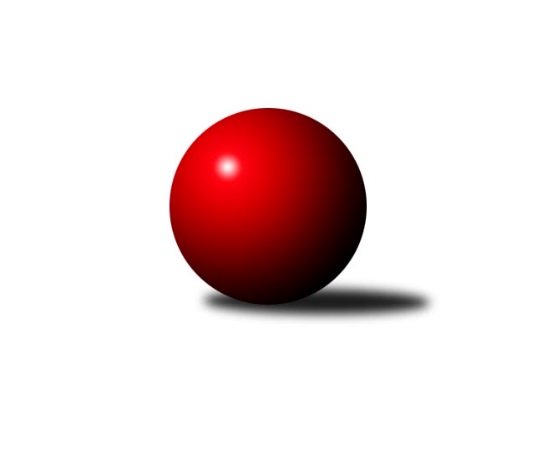 Č.13Ročník 2017/2018	9.12.2017Nejlepšího výkonu v tomto kole: 1753 dosáhlo družstvo: TJ Dynamo Liberec BKrajský přebor Libereckého kraje 2017/2018Výsledky 13. kolaSouhrnný přehled výsledků:TJ Kuželky Česká Lípa B	- TJ Lokomotiva Liberec B	4:2	1623:1612	6.0:2.0	6.12.TJ Kuželky Česká Lípa C	- TJ Spartak Chrastava	1:5	1457:1531	2.0:6.0	6.12.TJ Dynamo Liberec B	- TJ Lokomotiva Liberec	5:1	1753:1623	5.0:3.0	6.12.SK Skalice C	- TJ Doksy D	3:3	1615:1596	3.0:5.0	7.12.TJ Doksy C	- TJ Sokol Blíževedly B	4:2	1453:1360	6.0:2.0	8.12.SK Plaston Šluknov B	- SK Skalice B	4:2	1547:1506	3.0:5.0	8.12.TJ Doksy B	- TJ Bižuterie Jablonec n. N.  B	3:3	1532:1499	4.0:4.0	9.12.Tabulka družstev:	1.	TJ Lokomotiva Liberec B	13	10	0	3	51.0 : 27.0 	59.5 : 44.5 	 1614	20	2.	TJ Dynamo Liberec B	13	9	0	4	53.0 : 25.0 	62.5 : 41.5 	 1617	18	3.	TJ Kuželky Česká Lípa B	13	9	0	4	50.0 : 28.0 	68.5 : 35.5 	 1591	18	4.	SK Plaston Šluknov B	13	9	0	4	50.0 : 28.0 	59.0 : 45.0 	 1578	18	5.	TJ Lokomotiva Liberec	13	9	0	4	46.5 : 31.5 	62.0 : 42.0 	 1564	18	6.	SK Skalice B	13	7	0	6	44.0 : 34.0 	60.0 : 44.0 	 1538	14	7.	TJ Spartak Chrastava	13	7	0	6	44.0 : 34.0 	55.5 : 48.5 	 1519	14	8.	TJ Sokol Blíževedly B	13	6	0	7	37.5 : 40.5 	51.5 : 52.5 	 1516	12	9.	TJ Bižuterie Jablonec n. N.  B	13	5	1	7	37.0 : 41.0 	47.5 : 56.5 	 1535	11	10.	SK Skalice C	13	5	1	7	33.5 : 44.5 	50.0 : 54.0 	 1532	11	11.	TJ Doksy D	13	4	2	7	28.0 : 50.0 	42.5 : 61.5 	 1485	10	12.	TJ Doksy B	13	4	1	8	31.5 : 46.5 	43.5 : 60.5 	 1532	9	13.	TJ Kuželky Česká Lípa C	13	3	0	10	22.0 : 56.0 	32.5 : 71.5 	 1411	6	14.	TJ Doksy C	13	1	1	11	18.0 : 60.0 	33.5 : 70.5 	 1419	3Podrobné výsledky kola:	 TJ Kuželky Česká Lípa B	1623	4:2	1612	TJ Lokomotiva Liberec B	Jiří Ludvík	 	 186 	 206 		392 	 1:1 	 412 	 	212 	 200		Jana Susková	Jiří Coubal	 	 175 	 209 		384 	 1:1 	 406 	 	209 	 197		Nataša Kovačovičová	Jaroslav Košek	 	 197 	 220 		417 	 2:0 	 401 	 	192 	 209		Jana Kořínková	Petr Jeník	 	 210 	 220 		430 	 2:0 	 393 	 	209 	 184		Václav Žitnýrozhodčí: Nejlepší výkon utkání: 430 - Petr Jeník	 TJ Kuželky Česká Lípa C	1457	1:5	1531	TJ Spartak Chrastava	Dana Bílková	 	 208 	 153 		361 	 1:1 	 401 	 	197 	 204		Karel Mottl	Marie Kubánková	 	 188 	 162 		350 	 1:1 	 349 	 	182 	 167		Dana Husáková	Jiří Kraus	 	 191 	 164 		355 	 0:2 	 383 	 	194 	 189		Jana Vokounová	Dan Paszek	 	 185 	 206 		391 	 0:2 	 398 	 	190 	 208		Jaroslav Chlumskýrozhodčí: Nejlepší výkon utkání: 401 - Karel Mottl	 TJ Dynamo Liberec B	1753	5:1	1623	TJ Lokomotiva Liberec	Radek Chomout	 	 222 	 228 		450 	 1:1 	 433 	 	199 	 234		Bohumír Dušek	st. Holanec, st.	 	 210 	 226 		436 	 2:0 	 357 	 	173 	 184		Bořek Blaževič *1	Ludvík Szabo	 	 180 	 212 		392 	 0:2 	 460 	 	232 	 228		Anton Zajac	Zdeněk Pecina st.	 	 238 	 237 		475 	 2:0 	 373 	 	191 	 182		Miroslav Lapáčekrozhodčí: střídání: *1 od 17. hodu st. Pašek, st.Nejlepší výkon utkání: 475 - Zdeněk Pecina st.	 SK Skalice C	1615	3:3	1596	TJ Doksy D	Libor Křenek	 	 191 	 225 		416 	 2:0 	 341 	 	153 	 188		Kamila Klímová	Jiří Horník	 	 206 	 182 		388 	 1:1 	 411 	 	187 	 224		ml. Klíma, ml.	Martin Foltyn	 	 201 	 194 		395 	 0:2 	 407 	 	203 	 204		Václav Bláha st.	David Chýlek	 	 206 	 210 		416 	 0:2 	 437 	 	224 	 213		Aleš Stachrozhodčí: Nejlepší výkon utkání: 437 - Aleš Stach	 TJ Doksy C	1453	4:2	1360	TJ Sokol Blíževedly B	Jakub Šimon	 	 172 	 180 		352 	 2:0 	 345 	 	166 	 179		Ludmila Tomášková	Michal Valeš	 	 161 	 181 		342 	 1:1 	 357 	 	178 	 179		Stanislava Hřebenová	Zdeněk Chadraba	 	 214 	 216 		430 	 2:0 	 324 	 	181 	 143		Radim Houžvička	Filip Doležal	 	 150 	 179 		329 	 1:1 	 334 	 	174 	 160		Miloš Merklrozhodčí: Nejlepší výkon utkání: 430 - Zdeněk Chadraba	 SK Plaston Šluknov B	1547	4:2	1506	SK Skalice B	Petr Tichý	 	 205 	 221 		426 	 2:0 	 354 	 	168 	 186		Petra Javorková	Věra Navrátilová	 	 190 	 164 		354 	 0:2 	 381 	 	192 	 189		st. Javorek, st.	Jan Marušák	 	 201 	 169 		370 	 1:1 	 362 	 	179 	 183		Petr Tregner	Anita Morkusová	 	 209 	 188 		397 	 0:2 	 409 	 	213 	 196		st. Kezer, st.rozhodčí: Nejlepší výkon utkání: 426 - Petr Tichý	 TJ Doksy B	1532	3:3	1499	TJ Bižuterie Jablonec n. N.  B	Martina Chadrabová	 	 184 	 170 		354 	 1:1 	 378 	 	178 	 200		Syková Olga	Miloslav Šimon	 	 198 	 211 		409 	 2:0 	 294 	 	152 	 142		Iva Kunová	Radek Kozák	 	 187 	 209 		396 	 1:1 	 405 	 	209 	 196		Josef Kuna	Kateřina Stejskalová	 	 187 	 186 		373 	 0:2 	 422 	 	192 	 230		Michal Bugarozhodčí: Nejlepší výkon utkání: 422 - Michal BugaPořadí jednotlivců:	jméno hráče	družstvo	celkem	plné	dorážka	chyby	poměr kuž.	Maximum	1.	Jana Susková 	TJ Lokomotiva Liberec B	428.43	292.7	135.7	3.8	7/7	(446)	2.	Vlastimil Václavík 	TJ Sokol Blíževedly B	426.19	298.1	128.1	7.1	6/6	(458)	3.	Ludvík Szabo 	TJ Dynamo Liberec B	419.63	291.4	128.3	5.7	7/7	(437)	4.	Josef Kuna 	TJ Bižuterie Jablonec n. N.  B	419.14	286.4	132.7	4.4	7/7	(455)	5.	Petr Tichý 	SK Plaston Šluknov B	415.40	286.0	129.4	6.6	6/6	(450)	6.	Anton Zajac 	TJ Lokomotiva Liberec	414.50	287.2	127.3	5.5	4/5	(460)	7.	Petr Jeník 	TJ Kuželky Česká Lípa B	413.63	288.4	125.2	7.9	5/6	(451)	8.	Jaroslav Chlumský 	TJ Spartak Chrastava	412.81	285.0	127.8	6.4	6/6	(449)	9.	Anita Morkusová 	SK Plaston Šluknov B	412.04	294.0	118.0	7.0	5/6	(432)	10.	Jaroslav Košek 	TJ Kuželky Česká Lípa B	411.08	285.0	126.1	7.2	6/6	(444)	11.	Syková Olga 	TJ Bižuterie Jablonec n. N.  B	408.80	285.0	123.8	7.8	5/7	(442)	12.	Nataša Kovačovičová 	TJ Lokomotiva Liberec B	408.43	290.7	117.7	8.5	5/7	(433)	13.	Bohumír Dušek 	TJ Lokomotiva Liberec	408.00	283.2	124.8	7.0	4/5	(460)	14.	Natálie Kozáková 	TJ Doksy C	406.80	279.9	126.9	8.1	5/7	(433)	15.	Stanislava Kroupová 	TJ Sokol Blíževedly B	404.13	280.8	123.4	9.1	4/6	(455)	16.	Radek Chomout 	TJ Dynamo Liberec B	404.12	289.7	114.4	9.0	7/7	(455)	17.	Jana Kořínková 	TJ Lokomotiva Liberec B	401.71	291.0	110.8	10.5	7/7	(443)	18.	Karel Mottl 	TJ Spartak Chrastava	401.64	282.3	119.3	9.6	4/6	(423)	19.	st. Kezer,  st.	SK Skalice B	399.45	277.1	122.4	8.0	7/7	(461)	20.	st. Holanec,  st.	TJ Dynamo Liberec B	397.36	278.8	118.5	7.7	7/7	(436)	21.	David Chýlek 	SK Skalice C	395.88	276.6	119.3	9.5	4/6	(419)	22.	Aleš Stach 	TJ Doksy D	393.82	283.3	110.5	9.5	4/5	(439)	23.	Jiří Ludvík 	TJ Kuželky Česká Lípa B	393.67	278.8	114.9	8.1	6/6	(430)	24.	Petr Tregner 	SK Skalice B	393.29	281.3	112.0	10.0	6/7	(437)	25.	ml. Klíma,  ml.	TJ Doksy D	391.17	270.7	120.5	7.5	4/5	(425)	26.	Jana Vokounová 	TJ Spartak Chrastava	389.25	274.3	114.9	9.5	6/6	(445)	27.	Jiří Horník 	SK Skalice C	389.00	277.3	111.7	7.4	6/6	(423)	28.	Radek Potůček 	TJ Kuželky Česká Lípa B	388.45	281.2	107.3	9.8	5/6	(439)	29.	Václav Žitný 	TJ Lokomotiva Liberec B	388.25	271.0	117.3	10.5	6/7	(441)	30.	Martin Zeman 	SK Skalice C	385.60	270.8	114.8	10.6	5/6	(446)	31.	Lubomír Sirový 	SK Skalice C	385.50	278.5	107.0	9.7	5/6	(419)	32.	Jan Marušák 	SK Plaston Šluknov B	385.17	265.8	119.4	8.0	6/6	(435)	33.	Miroslav Lapáček 	TJ Lokomotiva Liberec	384.88	274.9	109.9	11.0	5/5	(424)	34.	st. Javorek,  st.	SK Skalice B	382.42	275.2	107.2	12.8	6/7	(460)	35.	st. Pašek,  st.	TJ Lokomotiva Liberec	381.67	277.7	104.0	10.3	5/5	(428)	36.	Dušan Knobloch 	SK Plaston Šluknov B	381.30	280.8	100.6	12.8	5/6	(421)	37.	Václav Líman 	TJ Doksy B	380.00	270.4	109.6	9.3	4/5	(424)	38.	Václav Bláha  st.	TJ Doksy D	377.80	268.0	109.9	11.5	5/5	(407)	39.	Kamila Klímová 	TJ Doksy D	373.75	271.9	101.8	15.8	4/5	(422)	40.	Martina Chadrabová 	TJ Doksy B	371.75	269.9	101.9	12.9	4/5	(391)	41.	Petra Javorková 	SK Skalice B	367.64	267.9	99.8	15.4	5/7	(436)	42.	Kateřina Stejskalová 	TJ Doksy B	365.27	265.9	99.3	14.2	5/5	(386)	43.	Ludmila Tomášková 	TJ Sokol Blíževedly B	360.43	265.8	94.6	12.3	6/6	(399)	44.	Libuše Lapešová 	TJ Kuželky Česká Lípa C	357.13	257.1	100.0	14.0	5/5	(392)	45.	Marie Kubánková 	TJ Kuželky Česká Lípa C	355.37	257.5	97.9	11.2	5/5	(422)	46.	Radim Houžvička 	TJ Sokol Blíževedly B	352.93	258.3	94.6	15.6	5/6	(379)	47.	Filip Doležal 	TJ Doksy C	347.60	255.0	92.6	15.2	5/7	(371)	48.	Martin Foltyn 	SK Skalice C	347.58	250.1	97.5	14.6	4/6	(426)	49.	Dana Husáková 	TJ Spartak Chrastava	346.57	250.7	95.9	14.0	6/6	(364)	50.	Martina Stachová 	TJ Doksy D	339.96	256.5	83.4	16.4	4/5	(387)	51.	Iva Kunová 	TJ Bižuterie Jablonec n. N.  B	332.73	243.6	89.1	18.2	6/7	(405)	52.	Tereza Kozáková 	TJ Doksy C	328.60	249.6	79.0	19.0	5/7	(366)	53.	Petra Kozáková 	TJ Doksy C	325.42	241.3	84.2	18.2	6/7	(356)		Zdeněk Pecina  st.	TJ Dynamo Liberec B	450.13	261.5	188.6	4.0	4/7	(475)		Michal Buga 	TJ Bižuterie Jablonec n. N.  B	419.93	302.0	117.9	8.2	3/7	(435)		Emilie Deingruberova 	TJ Lokomotiva Liberec	408.00	270.0	138.0	4.0	1/5	(408)		Zdeněk Chadraba 	TJ Doksy C	405.50	297.8	107.7	10.2	2/7	(430)		Miloslav Šimon 	TJ Doksy B	404.56	282.9	121.6	7.3	3/5	(419)		Radek Kozák 	TJ Doksy B	392.50	272.8	119.7	4.8	3/5	(431)		Libor Křenek 	SK Skalice C	390.95	284.3	106.7	12.4	3/6	(436)		Jaroslava Kozáková 	SK Skalice B	390.67	284.7	106.0	13.0	2/7	(445)		Dan Paszek 	TJ Kuželky Česká Lípa C	389.07	274.9	114.1	9.5	2/5	(405)		Daniel Paterko 	TJ Bižuterie Jablonec n. N.  B	388.25	270.9	117.4	10.0	4/7	(413)		Jakub Šimon 	TJ Doksy C	385.40	269.3	116.1	9.0	3/7	(412)		Jan Valtr 	SK Plaston Šluknov B	382.50	274.0	108.5	10.0	2/6	(391)		Martina Landová 	SK Skalice B	381.00	264.5	116.5	10.5	2/7	(408)		Ladislava Šmídová 	SK Skalice B	380.50	293.0	87.5	16.0	2/7	(390)		Petr Mádl 	TJ Doksy B	377.03	278.9	98.1	16.2	3/5	(403)		Růžena Obručová 	TJ Lokomotiva Liberec B	375.00	267.0	108.0	10.8	4/7	(424)		Marek Kozák 	TJ Doksy B	375.00	273.0	102.0	12.5	2/5	(388)		Bořek Blaževič 	TJ Lokomotiva Liberec	374.33	261.7	112.7	12.3	3/5	(385)		Jiří Coubal 	TJ Kuželky Česká Lípa B	373.22	259.6	113.6	6.7	3/6	(435)		Zdeněk Adamec 	TJ Lokomotiva Liberec	371.67	261.9	109.8	11.2	3/5	(389)		David Vincze 	TJ Bižuterie Jablonec n. N.  B	371.67	275.3	96.3	12.2	2/7	(412)		ml. Seifertová,  ml.	TJ Bižuterie Jablonec n. N.  B	369.00	256.9	112.1	13.6	2/7	(392)		Aleš Havlík 	TJ Lokomotiva Liberec	367.50	276.0	91.5	14.0	1/5	(392)		František Dostál 	TJ Spartak Chrastava	364.50	256.5	108.0	15.5	1/6	(385)		Věra Navrátilová 	SK Plaston Šluknov B	364.44	265.2	99.2	15.2	3/6	(375)		Jaroslava Vaňková 	TJ Kuželky Česká Lípa C	362.50	260.5	102.0	15.0	2/5	(366)		Jiří Kraus 	TJ Kuželky Česká Lípa C	359.17	257.5	101.7	12.1	3/5	(428)		Miloš Merkl 	TJ Sokol Blíževedly B	359.13	259.9	99.3	12.3	3/6	(409)		Stanislava Hřebenová 	TJ Sokol Blíževedly B	359.00	261.3	97.7	18.3	3/6	(401)		Vladimír Procházka 	TJ Kuželky Česká Lípa C	358.67	248.5	110.2	10.2	2/5	(375)		Václav, Bláha  ml.	TJ Doksy D	354.00	258.0	96.0	14.0	1/5	(354)		Zdeněk Šalda 	TJ Kuželky Česká Lípa C	350.00	263.0	87.0	16.0	1/5	(350)		Dana Bílková 	TJ Kuželky Česká Lípa C	349.17	251.8	97.3	11.5	3/5	(361)		Karel Barcal 	SK Plaston Šluknov B	349.00	246.0	103.0	14.0	1/6	(349)		Martin Burgr 	TJ Dynamo Liberec B	347.50	244.7	102.8	13.3	3/7	(357)		Michal Valeš 	TJ Doksy C	347.27	261.4	85.9	16.1	3/7	(374)		Tomáš Ludvík 	TJ Kuželky Česká Lípa C	340.50	253.0	87.5	14.5	2/5	(367)		Eva Čechová 	TJ Lokomotiva Liberec	337.00	242.0	95.0	15.0	1/5	(337)		Hana Kominíková 	TJ Bižuterie Jablonec n. N.  B	336.33	247.3	89.0	20.3	3/7	(357)		Marek Valenta 	TJ Dynamo Liberec B	331.00	249.3	81.7	20.0	1/7	(335)		Eva Šimonová 	TJ Doksy C	330.75	246.7	84.1	16.2	4/7	(370)		Václav Tomšů 	TJ Kuželky Česká Lípa C	330.50	240.5	90.0	16.5	2/5	(358)		Klára Stachová 	TJ Doksy D	330.33	244.2	86.2	15.2	2/5	(342)		Jaroslav Jeník 	TJ Spartak Chrastava	320.00	241.5	78.5	19.0	2/6	(338)Sportovně technické informace:Starty náhradníků:registrační číslo	jméno a příjmení 	datum startu 	družstvo	číslo startu
Hráči dopsaní na soupisku:registrační číslo	jméno a příjmení 	datum startu 	družstvo	Program dalšího kola:14. kolo14.12.2017	čt	17:00	TJ Lokomotiva Liberec B - TJ Kuželky Česká Lípa B	14.12.2017	čt	17:00	TJ Spartak Chrastava - TJ Kuželky Česká Lípa C	14.12.2017	čt	17:00	TJ Doksy D - SK Skalice C	14.12.2017	čt	17:00	TJ Lokomotiva Liberec - TJ Dynamo Liberec B	14.12.2017	čt	18:00	TJ Bižuterie Jablonec n. N.  B - TJ Doksy B	15.12.2017	pá	17:00	SK Skalice B - SK Plaston Šluknov B	16.12.2017	so	14:00	TJ Sokol Blíževedly B - TJ Doksy C	Nejlepší šestka kola - absolutněNejlepší šestka kola - absolutněNejlepší šestka kola - absolutněNejlepší šestka kola - absolutněNejlepší šestka kola - dle průměru kuželenNejlepší šestka kola - dle průměru kuželenNejlepší šestka kola - dle průměru kuželenNejlepší šestka kola - dle průměru kuželenNejlepší šestka kola - dle průměru kuželenPočetJménoNázev týmuVýkonPočetJménoNázev týmuPrůměr (%)Výkon5xZdeněk Pecina st.Dyn. Liberec B4754xZdeněk Pecina st.Dyn. Liberec B122.524753xAnton ZajacLok. Liberec4603xAnton ZajacLok. Liberec118.654602xRadek ChomoutDyn. Liberec B4502xRadek ChomoutDyn. Liberec B116.074502xAleš StachDoksy D4371xZdeněk ChadrabaDoksy C115.374301xst. Holanec, st.Dyn. Liberec B4361xMichal BugaTJ Bižuterie Ja113.234222xBohumír DušekLok. Liberec4331xst. Holanec, st.Dyn. Liberec B112.46436